SYMCA Healthy Living Center at North River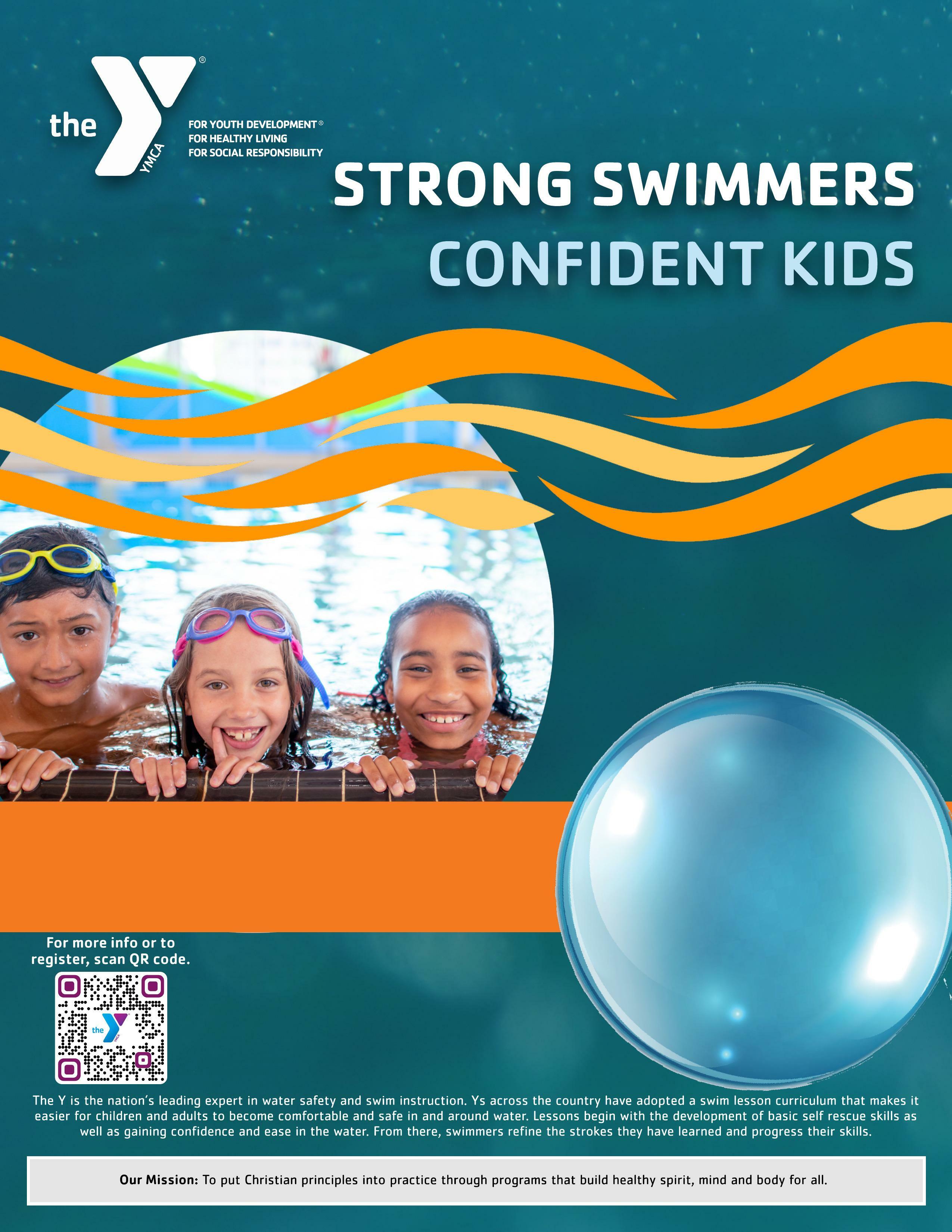 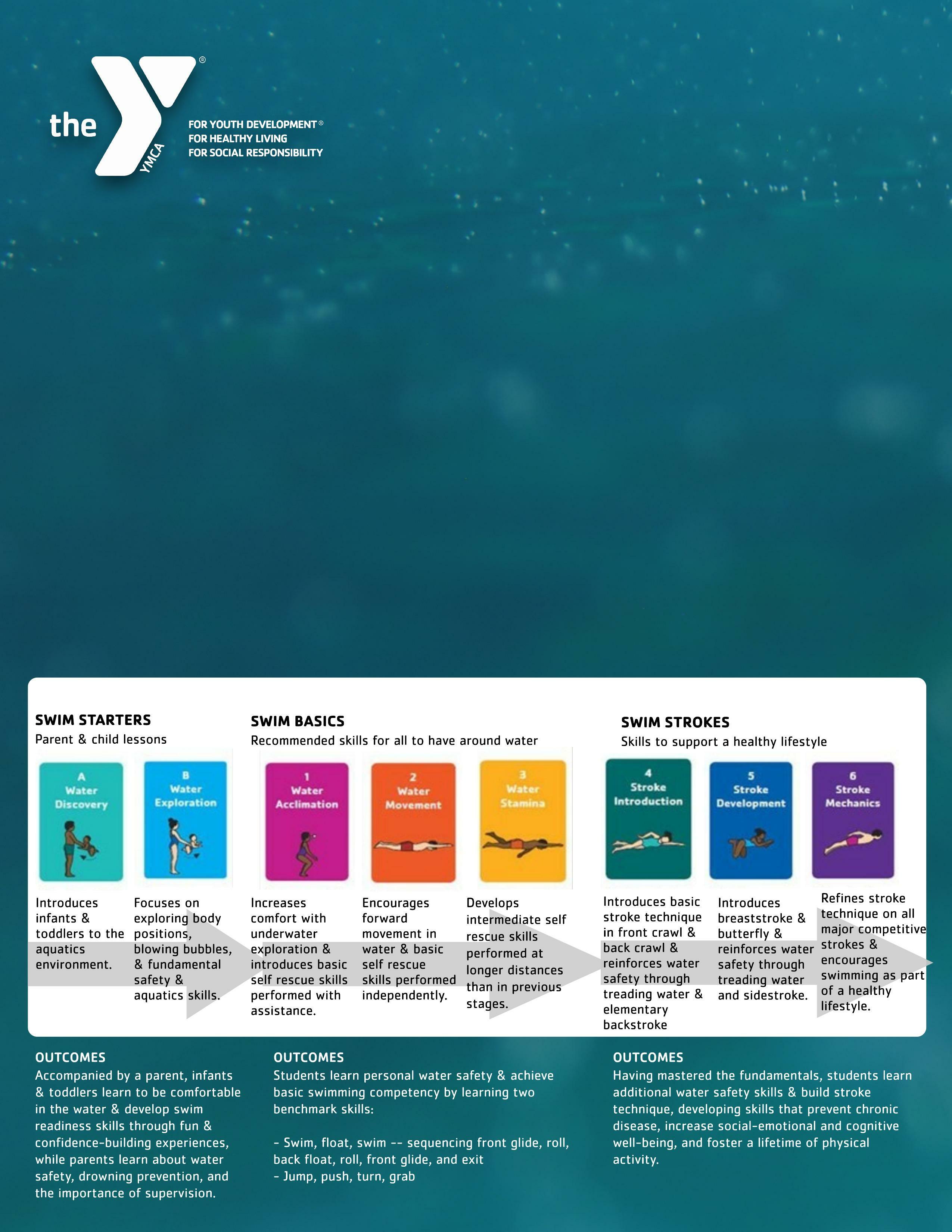 